PENNINGTON ARCHERS 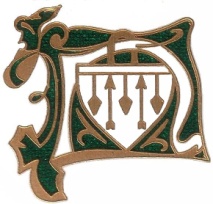 April 2022/23APPLICATION FOR MEMBERSHIP TO PENNINGTON ARCHERSAssessment of ArchersMost archers come from the beginner’s courses run through the summer months but established archers wishing to join Pennington Archers will be informally interviewed to assess safety awareness and basic shooting ability. Archers not displaying a level of competence and safety awareness will be invited to apply to join the Beginners Course run by the club.All archers have to use the qualification system on the practice range prior to being allowed on the course.About Field ArcheryArchery bosses with targets of different sizes are laid out in woodland at unmarked distances from five to seventy-five yards. With safety always in mind, course designers use features of the landscape to create interesting and challenging shots.Archers follow the course in small groups shooting each target in turn from designated ground pegs.  The distance from peg to target must be assessed which is an extra challenge that distinguishes our style of archery. Scores are recorded on score cards. It takes two to four hours to shoot a field archery course, depending on the number of targets. Archery equipment of all kinds from traditional longbows to modern compound bows may be used. SessionsWednesday evenings		Indoor-7:30pm to 9:30pm                                 ( September to AprilField course		                All Year during daylight hours weather permitting       There is a fee of £1.00 per outdoor session for members and £2.00 per indoor session for members payable on the day.Locations: -Field course - In woods near Backbarrow (Linsty Green Woods - OS Grid Reference SD 352 860).Directions - From Barrow-in-Furness – travel along the A590 to Haverthwaite. Pass the Lakeside and Haverthwaite steam railway at Haverthwaite on the dual carriageway. At the end of the dual carriageway turn left. Follow the road towards the Whitewater Hotel and turn left immediately before the bridge over the river. Proceed along this narrow road until you pass under the railway bridge. Turn left immediately on to Back Lane. This narrow twisting road climbs uphill for approximately ¼ mile. You will find us through a gate on the left before you reach the summit of the hill.Indoor range -  Aldingham Parish Hall at Scales Nr. Ulverston.What to wearPlease wear clothing which allows you to move easily and comfortably, but, no loose baggy sleeves or fronts which will catch in the bow string. Always wear comfortable flat shoes (no open toes) and stout shoes or boots on the field course.PENNINGTON ARCHERS MEMBERSHIP APPLICATION FORM:I / We wish to apply for:-  (insert numbers of persons in the relevant boxes below)Senior membership	(aged 16 and over)				£ (see cost table)Junior membership Note 1	(aged under 16)					£ (see cost table)Family membership Note 2	(2 parents/partners and their children under 16)	£ (see cost table)Associate membership Note 3 (any non-shooting parent or guardian)		£ (see cost table)Successful applicants will need to apply for membership of the N.F.A.S. Note 4 before they can shoot at the club. This provides the necessary insurance cover.Memberships are renewable annually. Note 5Please give the following details for each applicant, using extra paper if necessaryName	   	…………………………………………………………………………………….Address		…………………………………………………………………………………….		…………………………………………………………………………………….Postcode	…………………………………………………………………………………….Tel number	…………………………………………………………………………………….Email address	…………………………………………………………………………………….Emergency contact tel number	…………………………………………………………Senior*/Junior*/Family*/Associate* (*Delete where not applicable)If Junior(s) give date(s) of birth………………………………………………………………..All personal details are kept by Pennington Archers committee for use only within the club. We will not disclose information to third parties. If you wish to have your details removed from general items please inform us in writing.DeclarationI/ We agree to abide by the Constitution and Rules of the Club and N.F.A.S.Signatures of applicants……………………………………………………………………………….Signature of Parent or Guardian (If Junior)	……………………………………………….Date   ……………………………..Please return this form to the membership secretary: Shaun Rayner, 32 Blea Beck, Askam-in-Furness, Cumbria. LA16 7DG. Do not send any money at this time. Or email to rayner_shaun@btinternet.comEstablished archers will be contacted to arrange a time to visit our club for assessment.Notes1 Junior membership - At all events organised under the auspices of the club or the National Field Archery Society (N.F.A.S.), all children up to the age of sixteen should be accompanied at all times by a parent or legal guardian who is either a Full or an Associate Member of N.F.A.S. If a parent or legal guardian cannot accompany their child at any event, it will be their responsibility to inform the organisers of the event in writing that they have nominated another person who is either a full or an Associate Member of N.F.A.S. to act on their behalf as a temporary guardian for their child.It will be the sole responsibility of the parent or legal guardian to vet the person they nominate to act as temporary guardian and also inform that person of their duties and liabilities whilst acting as temporary guardian. Coaching of a child must only be done in the presence of and with the consent of the parent or legal guardian.(The responsibility for bringing and collecting children, on time, rests with the parent or guardian).2 Family membership - comprises 2 parents/partners and their children under 16 years old. (This does not include Grandparents / Grandchildren).3 Associate membership - any non-shooting parent or guardian. These members will receive full insurance cover whilst on an N.F.A.S. course. However, they will not receive newsletters and they will not be entitled to vote on club or N.F.A.S. issues.4 N.F.A.S. (National Field Archery Society) membership – The N.F.A.S. is the governing body for our sport. Membership of the N.F.A.S. covers you for insurance. Successful applicants will need to apply for N.F.A.S. membership before they can shoot at the club.5 Renewal of MembershipClub membership fees are due by April 1st each year; irrespective of the date of first joining. For those joining at other times of the year a monthly pro-rata fee will apply until the annual fee is due.The N.F.A.S. membership renewal date is determined by the N.F.A.S. and memberships become renewable on that date; irrespective of the date of first joining. A current N.F.A.S. membership card must be produced before you can shoot at the club.Archery Equipment As a new member, you will need to purchase your own equipment (bow, arrows, stringer, finger protection, quiver and bracer). Please discuss your requirements with the club coaches who will guide you in the right direction and often knows of secondhand equipment which may be suitable for you.Don’t forget that, when you have outgrown your first bow, you may be able to sell it onto someone else in the club, or trade it in for your next object of desire.Pennington Archers do not hire out archery equipment. Archers need to get used to one set of equipment and use it properly.Membership Fees 2022/23SENIORSJUNIORSFAMILYASSOCIATEDate Joining(aged 16 and over)(aged under 16)(2 parents/partners and their children aged under 16)(any non-shooting parent or guardian)01 Apr – 30 Apr£40.00£20.00£80.00£ 1.0001 May – 31 May£36.00£18.00£72.00£ 1.0001 Jun – 30 Jun£33.00£16.50£66.00£ 1.0001 Jul – 31 Jul£30.00£15.00£60.00£ 1.0001 Aug – 31 Aug£26.00£13.00£52.00£ 1.0001 Sept – 30 Sept£23.00£11.50£46.00£ 1.0001 Oct – 31 Oct£20.00£10.00£40.00£ 1.0001 Nov – 30 Nov£16.00£8.00£32.00£ 1.0001 Dec – 31 Dec£13.00£6.50£26.00£ 1.0001 Jan – 31 Jan£10.00£5.00£20.00£ 1.0001 Feb – 28 Feb£6.00£3.00£12.00£ 1.0001 Mar – 31 Mar£3.00£1.50£6.00£ 1.00